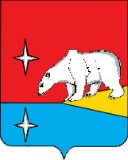 АДМИНИСТРАЦИЯ ГОРОДСКОГО ОКРУГА ЭГВЕКИНОТП О С Т А Н О В Л Е Н И ЕО внесении изменения в Постановление Администрации городского округа Эгвекинот от 29 октября 2020 г. № 468-паВ соответствии с частью 6 статьи 189 Жилищного кодекса Российской Федерации, руководствуясь Законом Чукотского автономного округа от 21 октября 2013 г. № 108-ОЗ «Об организации проведения капитального ремонта общего имущества в многоквартирных домах, расположенных на территории Чукотского автономного округа», Постановлением Правительства Чукотского автономного округа от 25 ноября 2014 г. № 555 «Об утверждении Региональной программы "Капитальный ремонт общего имущества в многоквартирных домах, расположенных на территории Чукотского автономного округа, на 2014-2043 годы"», Уставом городского округа Эгвекинот, Администрация городского округа Эгвекинот  П О С Т А Н О В Л Я Е Т:Внести в Постановление Администрации городского округа Эгвекинот от                       29 октября 2020 г. № 468-па «О проведении капитального ремонта общего имущества в многоквартирных домах, собственниками помещений которых не приняты решения о проведении капитального ремонта» следующее изменение:Приложение «Реестр многоквартирных домов, подлежащих капитальному ремонту» изложить в редакции согласно приложению к настоящему постановлению.Управляющей компании (МУП ЖКХ «Иультинское») уведомить всех собственников помещений о принятом решении.Настоящее постановление обнародовать в местах, определенных Уставом городского округа Эгвекинот, и разместить на официальном сайте Администрации городского округа Эгвекинот в информационно-телекоммуникационной сети «Интернет».Настоящее постановление вступает в силу со дня его обнародования.Контроль за исполнением настоящего постановления возложить на Управление промышленной политики Администрации городского округа Эгвекинот             (Горностаев В.В.).Первый заместитель Главы Администрации                           				                        А.М. АбакаровПриложениек постановлению Администрации городского округа Эгвекинотот 30 декабря 2020 г. № 577 - па«Приложениек постановлению Администрации городского округа Эгвекинотот 29 октября 2020 г. № 468 - паот 30 декабря 2020 г.№ 577 - па       п. ЭгвекинотРеестр многоквартирных домов подлежащих капитальному ремонтуРеестр многоквартирных домов подлежащих капитальному ремонтуРеестр многоквартирных домов подлежащих капитальному ремонтуРеестр многоквартирных домов подлежащих капитальному ремонтуРеестр многоквартирных домов подлежащих капитальному ремонтуРеестр многоквартирных домов подлежащих капитальному ремонту№ п/пАдрес МКДВид конструктиваСтоимость работ, руб.Стоимость работ, руб.Год проведения капитального ремонтас. Рыркайпийс. Рыркайпийс. Рыркайпийс. Рыркайпийс. Рыркайпийс. Рыркайпий1ул. Транспортная, д. 22Водоотведение1 106 983,151 106 983,1520201ул. Транспортная, д. 22Электроснабжение1 106 983,151 106 983,1520202ул. Транспортная, д. 24Электроснабжение3 348 324,873 348 324,8720202ул. Транспортная, д. 24Водоотведение3 348 324,873 348 324,8720202ул. Транспортная, д. 24Холодное водоснабжение3 348 324,873 348 324,8720202ул. Транспортная, д. 24Горячее водоснабжение3 348 324,873 348 324,8720202ул. Транспортная, д. 24Теплоснабжение3 348 324,873 348 324,8720203ул. Строительная, д. 15Водоотведение1 686 821,641 686 821,6420203ул. Строительная, д. 15Электроснабжение1 686 821,641 686 821,6420204ул. Строительная, д. 3Электроснабжение5 626 206,415 626 206,4120204ул. Строительная, д. 3Водоотведение5 626 206,415 626 206,4120204ул. Строительная, д. 3Холодное водоснабжение5 626 206,415 626 206,4120204ул. Строительная, д. 3Горячее водоснабжение5 626 206,415 626 206,4120204ул. Строительная, д. 3Теплоснабжение5 626 206,415 626 206,4120204ул. Строительная, д. 3ПСД235 391,00235 391,0020205ул. Солнечная, д. 3Электроснабжение1 409 685,771 409 685,7720205ул. Солнечная, д. 3Водоотведение1 409 685,771 409 685,7720206ул. Полярная, д. 1ПСД250 000,00250 000,0020207ул. Полярная, д. 3ПСД250 000,00250 000,0020208ул. Полярная, д. 5ПСД619 704,00619 704,0020209ул. Солнечная, д. 1ПСД476 672,00476 672,00202010ул. Строительная, д. 17ПСД653 471,94653 471,942020с. Амгуэмас. Амгуэмас. Амгуэмас. Амгуэмас. Амгуэмас. Амгуэма11ул. Северная, д. 26Ремонт крыши2 592 200,002 592 200,002020п. Эгвекинотп. Эгвекинотп. Эгвекинотп. Эгвекинотп. Эгвекинотп. Эгвекинот12ул. Рынтыргина,       д. 6Крыша1 922 875,201 922 875,202020ИТОГО 2020 год:ИТОГО 2020 год:ИТОГО 2020 год:ИТОГО 2020 год:20 178 335,98с. Рыркайпийс. Рыркайпийс. Рыркайпийс. Рыркайпийс. Рыркайпийс. Рыркайпий1ул. Полярная, д. 1Ремонт крыши6 238 180,906 238 180,9020211ул. Полярная, д. 1Ремонт внутридомовых инженерных систем3 119 988,483 119 988,4820212ул. Полярная, д. 3Ремонт внутридомовых инженерных систем3 038 801,923 038 801,9220213ул. Полярная, д. 5Ремонт внутридомовых инженерных систем5 990 906,885 990 906,8820214ул. Строительная, д. 3Ремонт крыши8 392 892,408 392 892,4020215ул. Строительная, д. 15Ремонт крыши8 067 805,208 067 805,2020216ул. Строительная, д. 17Ремонт внутридомовых инженерных систем1 573 580,001 573 580,0020217ул. Транспортная, д. 24Ремонт крыши4 546 763,204 546 763,202021с. Уэлькальс. Уэлькальс. Уэлькальс. Уэлькальс. Уэлькальс. Уэлькаль8ул. Центральная,        д. 8ПСД190 818,14190 818,1420219ул. Центральная,        д. 10ПСД207 171,36207 171,362021п. Эгвекинотп. Эгвекинотп. Эгвекинотп. Эгвекинотп. Эгвекинотп. Эгвекинот10ул. Гагарина, д. 7Ремонт крыши5 100 000,005 100 000,00202110ул. Гагарина, д. 7Ремонт фасада5 900 000,005 900 000,00202110ул. Гагарина, д. 7Ремонт фундамента630 000,00630 000,00202111ул. Ленина, д. 2Ремонт крыши2 750 000,002 750 000,00202112ул. Набережная,      д. 1/1Ремонт крыши3 691 487,103 691 487,10202113ул. Попова, д. 3Ремонт крыши3 218 462,103 218 462,10202114ул. Первопроходцев,        д. 1Ремонт крыши3 250 000,003 250 000,00202115ул. Рынтыргина,        д. 13Ремонт крыши2 700 000,002 700 000,00202116ул. Советская, д. 8Ремонт внутридомовых инженерных систем3 565 163,773 565 163,772021ИТОГО 2021 год:ИТОГО 2021 год:ИТОГО 2021 год:ИТОГО 2021 год:72 172 021,45с. Рыркайпийс. Рыркайпийс. Рыркайпийс. Рыркайпийс. Рыркайпийс. Рыркайпий1ул. Строительная, д. 4ПСД321 746,00321 746,0020222ул. Строительная, д. 5ПСД532 722,00532 722,0020223ул. Транспортная, д. 5ПСД670 491,00670 491,0020224ул. Транспортная, д. 18ПСД353 324,00353 324,002022п. Эгвекинотп. Эгвекинотп. Эгвекинотп. Эгвекинотп. Эгвекинотп. Эгвекинот5ул. Гагарина, д. 9Ремонт крыши5 100 000,005 100 000,0020225ул. Гагарина, д. 9Ремонт фасада5 900 000,005 900 000,0020225ул. Гагарина, д. 9Ремонт фундамента630 000,00630 000,0020226ул. Гагарина, д. 6Ремонт фасада5 900 000,005 900 000,0020227ул. Рынтыргина,      д. 6Ремонт фасада5 950 000,005 950 000,002022ИТОГО 2022 год:ИТОГО 2022 год:ИТОГО 2022 год:ИТОГО 2022 год:25 358 283,00                                                                                                                                                          ».                                                                                                                                                          ».                                                                                                                                                          ».                                                                                                                                                          ».                                                                                                                                                          ».                                                                                                                                                          ».